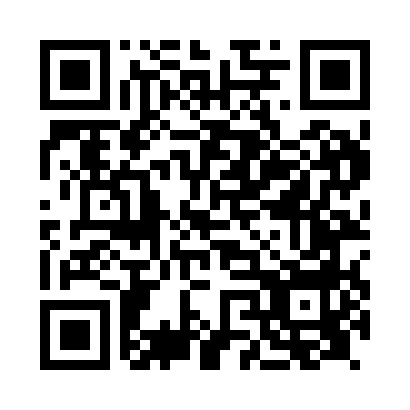 Prayer times for Fenny Stratford, Buckinghamshire, UKWed 1 May 2024 - Fri 31 May 2024High Latitude Method: Angle Based RulePrayer Calculation Method: Islamic Society of North AmericaAsar Calculation Method: HanafiPrayer times provided by https://www.salahtimes.comDateDayFajrSunriseDhuhrAsrMaghribIsha1Wed3:335:321:006:088:2810:282Thu3:305:301:006:098:3010:313Fri3:275:291:006:108:3210:344Sat3:245:271:006:118:3310:365Sun3:215:251:006:128:3510:396Mon3:185:2312:596:138:3710:427Tue3:155:2112:596:148:3810:458Wed3:125:2012:596:158:4010:489Thu3:095:1812:596:168:4210:5110Fri3:085:1612:596:178:4310:5111Sat3:075:1512:596:188:4510:5212Sun3:065:1312:596:198:4610:5313Mon3:055:1112:596:198:4810:5414Tue3:055:1012:596:208:4910:5515Wed3:045:0812:596:218:5110:5516Thu3:035:0712:596:228:5210:5617Fri3:035:0512:596:238:5410:5718Sat3:025:0412:596:248:5510:5819Sun3:015:0312:596:258:5710:5820Mon3:015:0112:596:268:5810:5921Tue3:005:001:006:269:0011:0022Wed2:594:591:006:279:0111:0123Thu2:594:571:006:289:0311:0124Fri2:584:561:006:299:0411:0225Sat2:584:551:006:309:0511:0326Sun2:574:541:006:309:0711:0327Mon2:574:531:006:319:0811:0428Tue2:564:521:006:329:0911:0529Wed2:564:511:006:339:1011:0530Thu2:554:501:016:339:1111:0631Fri2:554:491:016:349:1311:07